中共南昌市委党校2019年部门预算公开表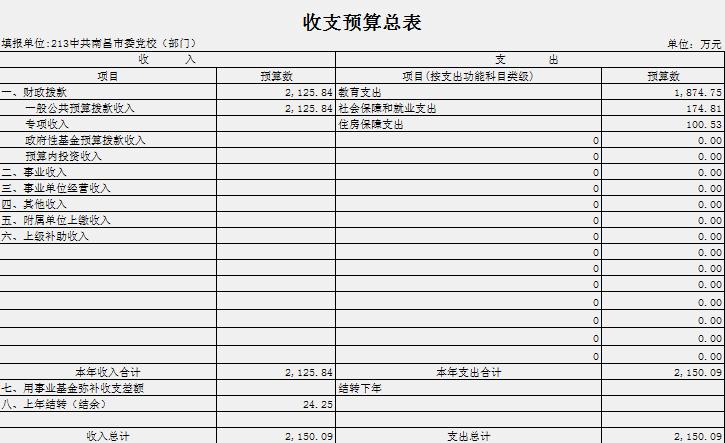 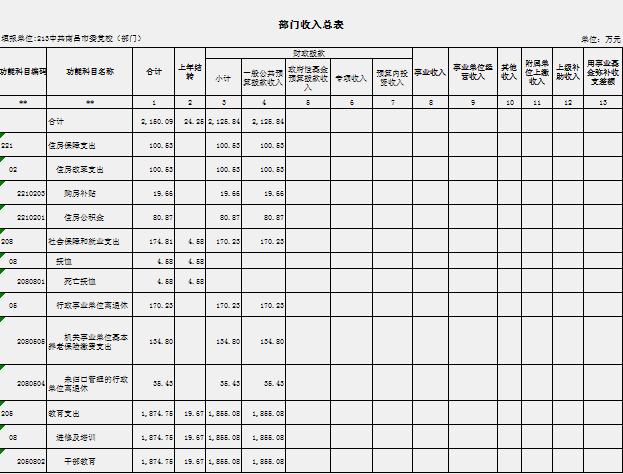 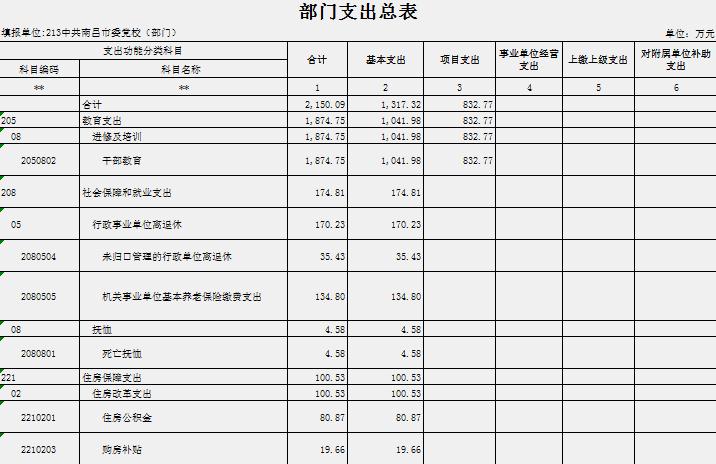 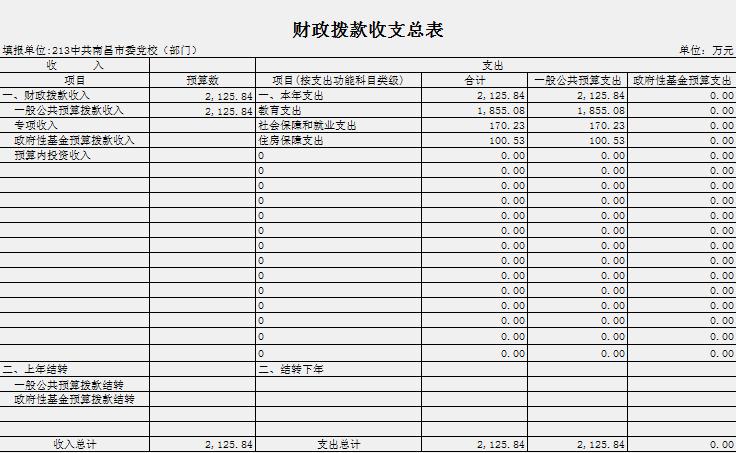 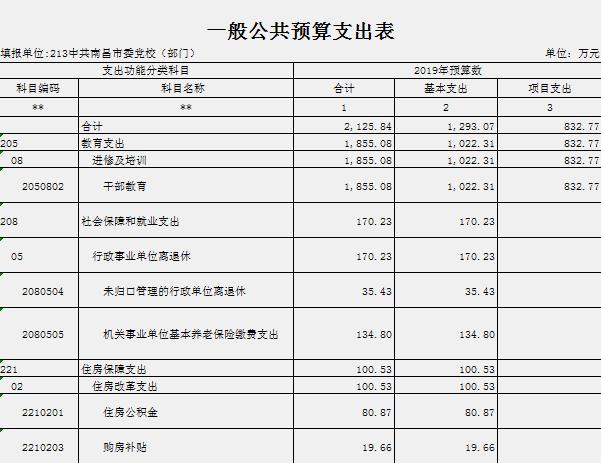 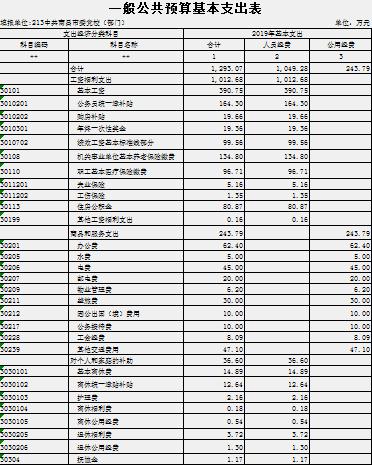 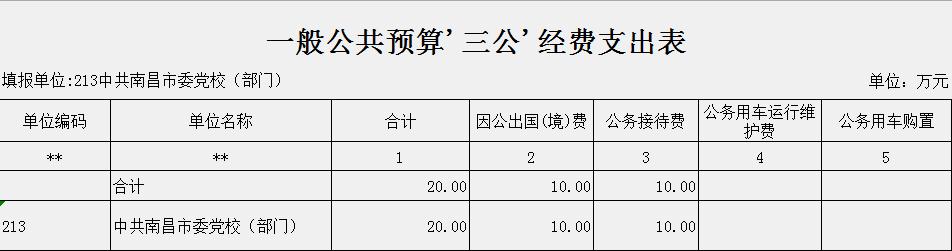 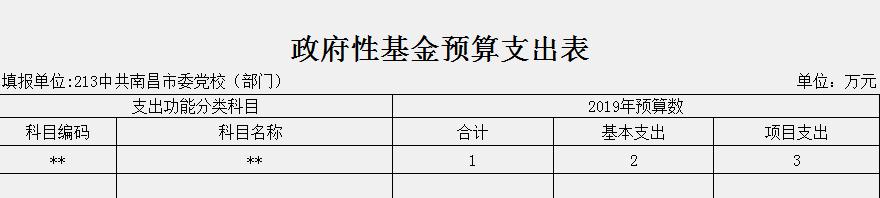 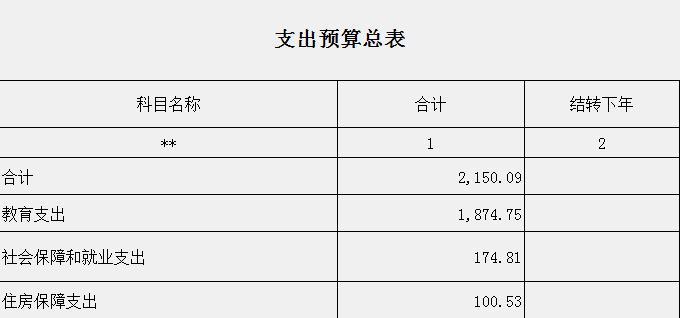 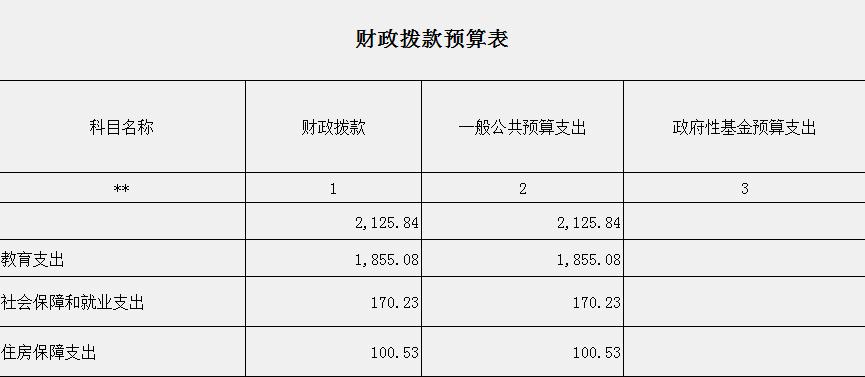 